8 классЗадание на 10.04.2020г.№ПредметТемаИнтернет ресурсПракт. заданиеКонтрольКомментарий1ФизикаРешение задач1. Дан график зависимости скорости от времени. Написать уравнение скорости для каждого тела и уравнение перемещения.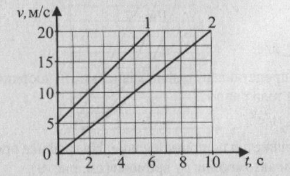 2. Автомобиль двигался по дороге со скоростью 72км/ч. Чтобы полностью остановиться ему потребовалось 5с. Найдите ускорение и тормазной путь автомобиля.3. Напишите уравнение движения тела, используя график зависимости ускорения от времени, если начальная координата тела была 5м, а начальная скорость 10м/с: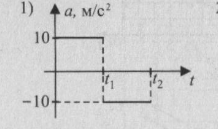 4. Координата тела менялась, как показано на графике. Какой путь прошло тело за 6с, за 12с, за 20с?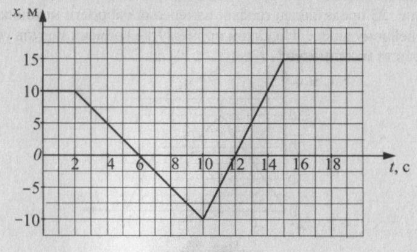 5. Велосипедист каждые 4с увеличивал свою скорость на 1м/с. Запишите уравнения скорости и перемещения этого «гонщика». Постройте график зависимости скорости от времени.2АлгебраЧтение одного графика на чертеже.https://uchi.ruУ: с.227-230 – читать; № 726; 727, 728, 730(1), 731 (задания не сложные, делайте САМИ!)Фотографируем, присылаем все фотографии за неделю одним файлом на почтуВыполнить задание в тетрадях. Пишем число, тема, номер, вычисления Почта:anna.frolova3101@yandex.ru3ТехнологияПодготовить проектыПодготовить проект для выступления и защиты.4Лит – ра А.С. Грибоедов. Личность и судьба (обзор). История создания и публикации. Система персонажей. Своеобразие конфликта и жанра. Композиция комедии.Комедия «Горе от ума». Чтение и анализ 1 действия.Чтение комедии стр. в учебнике119-125Следите за трансляцией уроков на первом Ярославском5Ин. ЯзНем. Яз:Повторение.Подготовка к путешествию по Германии.Англ. Яз:«Семья»Нем. Яз:Multiurok.ruАнгл. Яз:-Нем. Яз:Multiurok.ruАнгл. Яз:уч. стр 104 №14 написать что вы думаете о семье на фотографии используя предложенные словауч. стр. 104 №15 послушать соотнести картинку с диалогомуч. стр 105 №18 из списка выбрать 5 самых актуальных проблем подростка в семье, написать, есть ли у тебя проблемы и как ты их решаешь (или дать совет как решить проблему).Нем. Яз:-Англ. Яз:уч. стр 104 №14 написать что вы думаете о семье на фотографии используя предложенные слова Нем. Яз:Лексико-грамматические тесты для 8 класса. Найти тему « Eine Reise durch die Bundesrepubkik Deutschland» (до текста по чтениюАнгл. Яз:-6Химия«Электролитическая диссоциация»www.Uchi.ruhttps://www.youtube.com/watch?v=JIlUvIgZJikПараграф 36, записать в тетради определение электролитической диссоциации, степени диссоциации (с формулой), примеры сильных и слабых электролитов На учи. Ру Дополнительная оценкаПрислать на адрес mar998@yandex.ru фото выполненных заданийВ 12:30 включу доступ на 1 час на решение заданий по химииПосмотреть видеоурок.7ИнформатикаСортировка таблицЯКлассОткрываем ресурс «ЯКласс», выбираем предмет «Информатика», 7 класс, «Мультимедиа» тема «Программа по созданию презентаций PowerPoint 2007Выполнение (время, кол-во)Читаем теоретический материал, затем выполняем задания по данной теме, по возможности проходим тест8